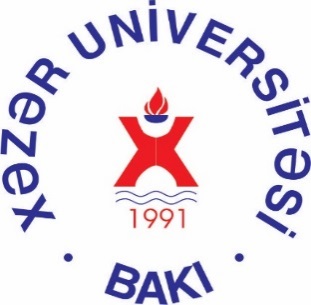 Application for Admission2017-2018 Academic YearPhD ProgramsAdmissionKhazar University accepts applications only in one round in an application year. It is in your interest that your application with the accompanied materials is registered before the deadline:Deadline: 17:00 (5:00 PM) Baku time on Saturday, April 15, 2017DirectionsPlease read these directions very carefully. Failure to follow the guidelines below may result in the withdrawal of your application from the selection process.Clearly type or print (in ink) all the requested information in English. All sections of the application form must be completed. All documents issued in another language must be translated into English by either an official translation service or your university/college.Completed Application Form could be sent to the International Affairs Office by email/post or delivered in person to the University no later than the deadline. Applicants are encouraged to apply via email. When applying via email: Indicate your full name and school applied to in the subject line;Send your application form and all required documents in PDF format (JPG, GIF, etc. file formats will not be accepted);Label/title all attachments properly (for example, Your Full Name_CV, Reference letter_1, etc.)Admission requirementsAll applicants are required to submit the following:PhD Application for Admission FormMaster Degree DiplomaAcademic Transcripts of RecordsA Research Proposal outlining the PhD research that you want to conductList of PublicationsTwo Reference LettersCopy of International PassportMedical Examination CertificateCurriculum Vitae (CV) or ResumeProven English Language Skills in reading and writing. Standardized English language test scores are not compulsory. However, the applicants with standardized scores (valid TOEFL/IELTS scores) will have competitive advantage.Academic Programs – Academic Year of 2017-2018 Please indicate academic program to which you are applying. Personal DataFirst name ______________________________ Surname ____________________________________Gender	  Male	 FemaleMarital status	 Single		 Married		 Divorced  Permanent address ______________________________________________________________________ _______________________________________________________________________________________ Current address _______________________________________________________________________________________________________________________________________________________________Home telephone ___________________ Business telephone ________________________		      country and city codes				country and city codesFax ______________________________ Email ____________________________________Skype ____________________________________Date of birth ______________________ Citizenship _______________________________			Day/month/year							International Passport Number ________________ Passport Expiration Date _________________                                                                                                                                                                      Day/month/yearAcademic BackgroundIndicate all academic institutions (including study abroad programs) you have attended or are currently attending with the most recent listed firstProfessional ExperiencePlease begin with the most recent and add fields if necessaryLanguagesYour native language __________________________________________________Other languages you speak, read or write (please categorize as "excellent,", "good," and "poor")ReferencesEach applicant must submit two (2) letters of reference. Letters of reference must be written by people who can evaluate your academic abilities and suitability for the program of study you are intending to pursue. Indicate the names of your referees below and attach the reference letters to your application.Research Proposal (max. 1500 words)The research proposal should address the following: Statement of your academic interests and objectives, professional experienceA clear statement of your research topic and hypothesisYour vision on your personal contributions to the field of your PhD studyYour vision on the timescale involved in your PhD research (including stages)Please type below or attach as a separate file.List of Publications Include publications in the recent 5 years. Please type below or attach as a separate file.Tuition The annual tuition fee for all programs is USD 5000. The tuition does not include accommodation or living expenses. Khazar University reserves the right to change the tuition fees from year to year. ***Important Information*** Before starting his/her studies at Khazar University, an international student must pay at least one year’s tuition fee. Tuition Fee Refund PolicyThe paid tuition fee is refundable if:The accepted student has changed his/her mind about studying before arriving in Azerbaijan. In this case the tuition fee will be refunded excluding the 20% of the payment amount.The paid tuition fee is NOT refundable if:The accepted student has changed his/her mind about studying after arriving in Azerbaijan. ScholarshipKhazar University provides a limited number of merit- and need-based scholarships for applicants of every country. Khazar University International Scholarship Program (KUISP) covers the total amount of the tuition fee for one academic year subject to prolongation based on the academic performance of the grantee.If you want to apply for the scholarship, please tick the appropriate box below, download the KUISP Application Form from the International Affairs Office website, fill it in and submit it along with the full application package.Are you applying for KUISP:    Yes  			No  How did you hear about Khazar University? Friend  Current student Alumna/alumnus Web search Social platforms (Facebook, Twitter, Instagram) (please specify) ________________ Agency/agents (please specify) ___________________________________________ Other (please specify) __________________________________________________PhD Submission ChecklistPlease check the list below to make sure you have all required documents along with your application and put tick if they are in place.Required:PhD Application for Admission FormMaster Degree DiplomaAcademic Transcripts of RecordsA Research Proposal outlining the PhD research that you want to conductList of publicationsTwo Reference LettersCopy of International PassportMedical Examination CertificateCurriculum Vitae (CV) or ResumeStandardized English Language Test Scores (valid TOEFL/IELTS scores)If all of the above are ticked, your application is complete and ready to be submitted. Completed Application Form along with all the required documents should be sent to the International Affairs Office by email or post NO LATER than 17:00 (5:00 PM) Baku time on Saturday, April 15, 2017.Electronic submissions are highly encouraged.I understand that this application is for admission only for the term indicated. I agree that I am bound by the University’s regulations concerning the application deadline and admission requirements.I certify that this information is complete and accurate. I understand that making false or fraudulent statements within this application will result in disqualification of application, denial of admission and invalidation of credit or degrees earned. 

If admitted, I agree to abide by the policies of Khazar University. Should any information change prior to my entry into the University, I will notify the International Affairs Office. I understand and accept the tuition fee policy of the University. Yes, I understand and agree to the terms listed above. Date:  _______________________ 			        Signature:  _______________________ 	 Mathematics (Analysis and Functional Analysis) Mathematics (Analysis and Functional Analysis) Computer Science Computer Science Petroleum Geoscience Petroleum Geoscience Petroleum Engineering Petroleum Engineering International Relations International Relations Political Theory  Political Theory  History of Philosophy History of Philosophy Social Philosophy Social Philosophy Linguistics (Germanic languages) Linguistics (Germanic languages) Economics Economics World Economy World Economy Educational Administration (Organization and Planning) Biochemistry Immunology  HydrologyInstitutions(city, state/country)DatesattendedDiplomas,certificates, degreesField of studyEmployer/InstitutionPeriod of Employment PositionDutiesLanguageReadingSpeakingWritingNFull NameInstitution/Organization/CompanyContact Information (phone number/email address)12Email:Post:international@khazar.org(all required documents referred to in “Admission Requirements” of this application form should be scanned and attached)            Khazar UniversityInternational Affairs Office41 Mehseti Street,Baku, AZ1096, Azerbaijan